Official’s NAMES AND APPLICABLE MilES DRIVEN 
(Permission from KHSAA necessary to record miles for second or additional driver)PROVIDE DETAIL FOR ANY ADDITIONAL EXPENSES, THEN TRANSFER TOTALS TO SECTION C AbOVE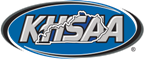 Semi-State Tournament Financial Report(return this form, unsold tickets and the calculated first line net profit to the KHSAA within one week of tournament)KHSAA Form SO112Rev. 6/16Gender (check one)BoysGirlsHeld atDateHome TeamVisiting TeamSECTION A. Ticket Sales ReconciliationSECTION A. Ticket Sales ReconciliationSECTION A. Ticket Sales ReconciliationSECTION A. Ticket Sales ReconciliationSECTION A. Ticket Sales ReconciliationRollColor of TicketsStart Ticket NumberFirst Ticket Remaining on RollSold(1)(2)(3)(4)Total Tickets SoldSelling Price(A1) Total Ticket SalesSECTION B. Revenue ReconciliationSECTION B. Revenue ReconciliationSECTION B. Revenue ReconciliationGross Total Ticket Sales (from above)Broadcasting Fees – Home Team (list outlets and amount)Broadcasting Fees – Visitors (list outlets and amount)Entry Fee Paid by Opponent(A2) Grand Total RevenueSection C. ALLOWed EXPENSE ITEMS PAID BY HOST PRIOR TO SUBMISSION TO KHSAAExpenses(provide detail below, prior KHSAA approval required)(provide detail below, prior KHSAA approval required)(provide detail below, prior KHSAA approval required)(provide detail below, prior KHSAA approval required)(A3) TOTAL ALLOWABLE EXPENSES PREPAID BY HOSTFirst Line Net Profit (A2-A3). This amount should be forwarded to KHSAA. All other EXPENSEs AND PERSONNEL WILL be paid by KHSAA UPON APPROVALOfficial’s NameRound Trip MilesMANAGERHOST SCHOOLDAYTIME PHONECELL PHONE